BCH ĐOÀN TP. HỒ CHÍ MINH			      ĐOÀN TNCS HỒ CHÍ MINH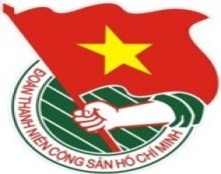 	***		TUẦN LỄ	          TP. Hồ Chí Minh, ngày 21 tháng 5 năm 2017	21/2017LỊCH LÀM VIỆC CỦA BAN THƯỜNG VỤ THÀNH ĐOÀN(Từ 22-5-2017 đến 28-5-2017)----------Trọng tâm: Lễ tuyên dương “Thủ lĩnh Thanh niên Công nhân Thành phố tiêu biểu” lần 4 năm 2017.Hội thi Tin học trẻ Thành phố Hồ Chí Minh lần thứ 26 năm 2017.* Lịch làm việc thay thư mời trong nội bộ cơ quan Thành Đoàn.Lưu ý: Các đơn vị có thể download lịch công tác tuần tại website Thành Đoàn  (www.thanhdoan.hochiminhcity.gov.vn) vào sáng thứ 7 hàng tuần.	TL. BAN THƯỜNG VỤ THÀNH ĐOÀN	CHÁNH VĂN PHÒNG	(đã ký)	Trần Thu HàNGÀYGIỜNỘI DUNG - THÀNH PHẦNĐỊA ĐIỂMTHỨ HAI22-507g00Dự Lễ đặt tên đường mang tên đồng chí Võ Trần Chí (TP: đ/c K.Hưng, Đ.Nguyên)Huyện Bình Chánh THỨ HAI22-508g30  Họp giao ban Thường trực - Văn phòng (TP: Thường trực, lãnh đạo Văn phòng)P.B2THỨ HAI22-509g30  Họp giao ban Báo Tuổi Trẻ (TP: đ/c T.Phương)Báo Tuổi TrẻTHỨ HAI22-513g30✪  Kiểm tra công tác Đoàn và phong trào thanh niên Khu vực trường học năm học 2016 - 2017 - Cả tuần (TP: đ/c H.Sơn, Q.Sơn, T.Liễu, cán bộ Thành Đoàn phân công theo Kế hoạch số 389-KH/TĐTN-BTNTH ngày 17/4/2017 của Ban Thường vụ Thành Đoàn)Cơ sởTHỨ HAI22-515g00Làm việc với Tổ Tài chính – Văn phòng Thành Đoàn (TP: đ/c M.Cường, T.Hà, Thạch, H.Yến)P.B2THỨ HAI22-515g30  Liên tịch với Đảng ủy Sở Lao động, Thương binh và Xã hội về công tác tổ chức Đại hội Đại biểu Đoàn TNCS Hồ Chí Minh Sở Lao động, Thương binh và Xã hội lần thứ VII nhiệm kỳ 2017 – 2022 (TP: đ/c H.Sơn, Ban MT-ANQP-ĐBDC, Ban Tổ chức, Ban Kiểm tra, Ban CNLĐ)Cơ sở THỨ HAI22-517g00Làm việc với Ban Thường vụ Đoàn Trường Đại học Khoa học Tự nhiên về công tác tổ chức Đại hội Đoàn (TP: đ/c Q.Sơn, Ban Tổ chức)Cơ sở THỨ ba23-508g00  Tập huấn cộng tác viên kiểm tra phòng máy chuẩn bị Hội thi Tin học trẻ Thành phố Hồ Chí Minh lần thứ 26 năm 2017 (TP: đ/c K.Thành, TT PT KHCNT)Cơ sở14g00  Họp Hội đồng xét chọn danh hiệu Học sinh 3 rèn luyện (TP: đ/c M.Cường, K.Hưng, thành viên Hội đồng và Tổ thư ký)P.B214g00Hội nghị giao ban công tác Đoàn và phong trào thanh thiếu nhi khu vực Quận – Huyện, Lực lượng vũ trang Quý 2/2017 (TP: đ/c H.Sơn, Q.Sơn, Liễu, đại diện lãnh đạo các Ban – Văn phòng Thành Đoàn, các đơn vị sự nghiệp trực thuộc Thành Đoàn, Thường trực cơ sở Đoàn khu vực Quận – Huyện, Lực lượng vũ, theo TM)HT16g30Họp Ban Tổ chức các hoạt động “Đền ơn đáp nghĩa” kỷ niệm 70 năm Ngày Thương binh – Liệt sĩ (27/7/1947 – 27/7/2017) (TP: đ/c H.Sơn, Thành viên BTC theo Kế hoạch số 392-KH/TĐTN-VP)P.C616g30  Họp Ban Chỉ huy chiến dịch tình nguyện Hoa Phượng Đỏ lần thứ 12 năm 2017 (TP: đ/c N.Linh, thành viên BCH chiến dịch theo phân công)P.A9THỨ Tư24-5THỨ Tư24-5(TIẾP THEO)08g00  Sinh hoạt chuyên đề Ban Thường vụ Thành Đoàn Quý 2 năm 2017 về góp ý xây dựng Báo cáo chính trị Đại hội Đoàn toàn quốc lần thứ XI (TP: đ/c M.Cường, BTV Thành Đoàn)P.B2THỨ Tư24-5THỨ Tư24-5(TIẾP THEO)10g30  Khai giảng lớp hướng dẫn sử dụng Smartphone (TP: đ/c K.Thành, TT PT KHCNT)HT TT PTKHCN TrẻTHỨ Tư24-5THỨ Tư24-5(TIẾP THEO)14g00Dự buổi làm việc về tình hình vệ sinh an toàn thực phẩm trên địa bàn thành phố 2 năm 2015 – 2016 (TP: đ/c M.Cường)86 Lê Thánh TônTHỨ Tư24-5THỨ Tư24-5(TIẾP THEO)14g00Họp nghe ý kiến góp ý của các Sở, Ngành về dự thảo Hội đồng Trẻ em Thành phố (TP: đ/c Liễu, Nhung, Ban Thiếu nhi, theo Thư mời)P.A1THỨ Tư24-5THỨ Tư24-5(TIẾP THEO)16g00Họp Ban tổ chức Lễ phát động Chiến dịch truyền thông Luật trẻ em và Ngày hội “Kết nối yêu thương – Cùng em vui hè” (TP: đ/c Liễu, Nhung, Thường trực Quận Đoàn Gò Vấp, Bình Thạnh, Thủ Đức, Đoàn Sở Lao động, Thương binh và Xã hội, Ban tổ chức theo KHLT số 64/KHLT-MTTQ-TĐTN-SLĐTB&XH ngày 16/5/2017)P.A1THỨ Tư24-5THỨ Tư24-5(TIẾP THEO)18g00  Khai giảng Lớp phân tích dữ liệu với phần mềm SPSS (TP: đ/c K.Thành, TT PT KHCNT)HT TT PTKHCN TrẻTHỨ NĂM25-507g30✪  Dự Đại hội Đại biểu Đoàn TNCS Hồ Chí Minh Trường Đại học Nông Lâm lần thứ XVII nhiệm kỳ 2017 - 2019 – 2 ngày (TP: đ/c K.Hưng, T.Hà, Ban Tổ chức, Ban Kiểm tra)Cơ sởTHỨ NĂM25-508g00Hội nghị triển khai một số nội dung trọng tâm Kế hoạch Hè và các chiến dịch tình nguyện hè cấp thành năm 2017 – 04 ngày (TP: đ/c Liễu, Ban Thiếu nhi, Ban MT-ANQP-ĐBDC, theo KH/TĐTN-BTN ngày 09/5/2017) Theo Kế hoạchTHỨ NĂM25-508g00  Làm việc với Trường Đại học Cửu Long về Hội nghị triển khai Giải thưởng sinh viên nghiên cứu khoa học Euréka khu vực miền Tây Nam Bộ (TP: đ/c K.Thành, TT PT KHCNT)Tỉnh Vĩnh Long THỨ NĂM25-510g00Dự khảo sát tại Tổng Công ty Du lịch Sài Gòn (TP: đ/c M.Cường)23 Lê Lợi THỨ NĂM25-510g00✪Tiền trạm Hành trình du khảo “Hào khí miền Đông” (TP: đ/c Liễu, Nghiệp, Nhà Thiếu nhi Thành phố) Các địa điểmTHỨ NĂM25-514g00Dự khảo sát tại Công ty Cổ phần Du lịch Phú Thọ (TP: đ/c M.Cường)Công viên Văn hóa Đầm SenTHỨ NĂM25-516g00Hội nghị cán bộ chủ chốt (TP: đ/c M.Cường, Ban Chấp hành Thành Đoàn, lãnh đạo các Ban – Văn phòng Thành Đoàn, theo TM)HTTHỨ SÁU26-508g00  Dự Hội nghị tổng kết công tác tuyển chọn và gọi công dân nhập ngũ năm 2017 (TP: đ/c M.Cường, H.Sơn, T.Đạt, M.Linh)Hội trường Quân khu 7THỨ SÁU26-508g00Dự Đại hội Đại biểu Đoàn TNCS Hồ Chí Minh Tổng Công ty Điện lực Thành phố Hồ Chí Minh lần thứ II nhiệm kỳ 2017 – 2022 (TP: đ/c Q.Sơn, T.Hà, Văn phòng, Ban Tổ chức, Ban Kiểm tra, Ban CNLĐ)Cơ sở 13g30Khai mạc Hội thao truyền thống công chức, viên chức – lao động cơ quan Thành Đoàn (TP: đ/c T.Quang, T.Nguyên, P.Sơn, Chủ tịch, Phó Chủ tịch CĐ CSTV, CĐBP trực thuộc Công đoàn CQ, Bí thư và Phó Bí thư các Chi đoàn trực thuộc ĐCQ)Sân 37 - NVHTN14g00Họp Đảng ủy Cơ quan Thành Đoàn (TP: đ/c M.Cường, H.Yến, Đảng ủy viên, Ủy ban Kiểm tra Đảng ủy)P.B2THỨ BẢY27-507g00  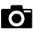 Lễ dâng hoa Chủ tịch Hồ Chí Minh của Đoàn đại biểu Thủ lĩnh Thanh niên Công nhân Thành phố năm 2017 (TP: đ/c H.Sơn, T.Quang, Ban CNLĐ, BTC Liên hoan, các đại biểu)CV tượng đài Chủ tịch Hồ Chí Minh07g30  Lễ khai mạc và vòng Chung kết Hội thi Tin học Trẻ Thành phố Hồ Chí Minh lần thứ 26 năm 2017 (TP:đ/c H.Sơn, K.Thành, Đ.Sự, TT PT KHCNT, theo TM)Cơ sởTHỨ BẢY27-508g00Dự Ngày hội Vì sức khỏe cộng đồng của Hội Y tế công cộng (TP: đ/c Liễu, Ban Thiếu nhi)Công viên Văn hóa Đầm Sen(TIẾP THEO)08g00Dự Đại hội Đại biểu Đoàn TNCS Hồ Chí Minh Tổng Công ty Văn hóa Sài Gòn lần thứ V nhiệm kỳ 2017 – 2019 (TP: đ/c T.Phương, Đ.Đạt, Ban Tổ chức, Ban Kiểm tra, Ban CNLĐ)Cơ sở09g00Làm việc với Hội Sinh viên Thành phố và Trung tâm Phát triển Khoa học và Công nghệ Trẻ Thành phố (TP: đ/c Thắng, K.Hưng, K.Thành, N.Linh, H.Minh, Đ.Sự, VP Hội SVTP, TT PTKHCNT)P.B210g00  Triển khai chương trình Vườn ươm tại trường Đại học Công nghiệp Thực phẩm Thành phố Hồ Chí Minh (TP: đ/c K.Thành, TT PT KHCNT)Cơ sở10g30Đón Đoàn đại biểu cấp cao Đảng Nhân dân Cách mạng Lào (TP: đ/c M.Cường)Sân bay quốc tếTân Sơn Nhất18g00Dự Chương trình chiêu đãi Đoàn đại biểu cấp cao Đảng Nhân dân Cách mạng Lào (TP: đ/c M.Cường)Khách sạn REX18g00Lễ tuyên dương “Thủ lĩnh Thanh niên Công nhân Thành phố tiêu biểu” lần 4 năm 2017 (TP: đ/c H.Sơn, Q.Sơn, Liễu, T.Quang, Ban CNLĐ, BTC Liên hoan, theo thông báo)Công ty TNHH PouYuen Việt NamCHỦ NHẬT28-506g30✪  Dự Đại hội Đại biểu Đoàn TNCS Hồ Chí Minh Quận Gò Vấp lần thứ X nhiệm kỳ 2017 - 2022 (TP: đ/c H.Sơn, T.Đạt, Ban MT-ANQP-ĐBDC, Ban Tổ chức, Ban Kiểm tra)Cơ sởCHỦ NHẬT28-507g30✪  Khánh thành Công trình măng non – Sân chơi thiếu nhi tại Huyện Củ Chi (TP: đ/c Liễu, Nghiệp) Cơ sởCHỦ NHẬT28-509g00  Lớp khám phá khoa học thiếu nhi - khóa Discover tuần 4 (TP: đ/c K.Thành, TT PT KHCN Trẻ)HT TT PTKHCN TrẻCHỦ NHẬT28-514g00Lễ tổng kết và trao giải Hội thi Tin học trẻ Thành phố Hồ Chí Minh lần thứ 26 năm 2017 (TP: đ/c H.Sơn, K.Thành, Đ.Sự, TT PT KHCNT, Thường trực 24 Quận - Huyện Đoàn)HT NTN TP16g00Tiễn Đoàn đại biểu cấp cao Đảng Nhân dân Cách mạng Lào (TP: đ/c M.Cường)Sân bay quốc tếTân Sơn Nhất